TURUN MOOTTORIPYÖRÄILIJÄT RY:N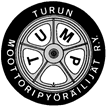 